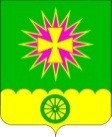 СОВЕТ НОВОВЕЛИЧКОВСКОГО СЕЛЬСКОГО ПОСЕЛЕНИЯ ДИНСКОГО РАЙОНАРЕШЕНИЕот 25.02.2016                                                               № 116-22/3станица НововеличковскаяО внесении изменений в решение СоветаНововеличковского сельского поселения Динского района от 29.01.2014 № 383-49/2«Об утверждении границ территорий, прилегающих к некоторым организациям и объектам, на которых не допускается розничная продажа алкогольной продукции на территории Нововеличковского сельского поселения Динского района»	В соответствии  с Федеральными законами от 6 октября 2003 года № 131-ФЗ «Об общих принципах организации местного самоуправления в Российской Федерации», от 22 ноября 1995 года № 171-ФЗ «О государственном регулировании производства и оборота этилового спирта алкогольной спиртосодержащей продукции и об ограничении потребления (распития) алкогольной продукции», постановления Правительства Российской Федерации от 27 декабря 2012 года № 1425 «Об определении органами государственной власти субъектов Российской Федерации мест массового скопления граждан и мест нахождения источников повышенной опасности, в которых не допускается розничная продажа алкогольной продукции, а также определении органами местного самоуправления границ, прилегающих к некоторым  организациям и объектам территорий, на которых не допускается продажа алкогольной продукции», Устава Нововеличковского сельского поселения Динского района Совет  Нововеличковского сельского поселения Динского района решил:1. Внести в решение Совета Нововеличковского сельского поселения Динского района от 29.01.2014 № 383-49/2 «Об утверждении границ территорий, прилегающих к некоторым организациям и объектам, на которых не допускается розничная продажа алкогольной продукции на территории Нововеличковского сельского поселения Динского района» следующие изменения:2. Пункт 2 читать в новой редакции:	«2. Определить, что минимальное значение прилегающей территории от организаций и (или) объектов, на территории Нововеличковского сельского поселения Динского района, на которой не допускается розничная продажа алкогольной продукции:  - для детских, общеобразовательных организаций составляет 30 метров;  - для медицинских организаций составляет 30 метров;  - для спортивных сооружений составляет 30 метров;  - для оптовых и розничных рынков составляет 30 метров;  - для вокзалов составляет 30 метров;  - для мест массового скопления граждан составляет 30 метров.»3. Настоящее решение подлежит обнародованию и размещению на официальном сайте администрации Нововеличковского сельского поселения Динского района.4. Направить настоящее решение в орган исполнительной власти Краснодарского края, осуществляющий лицензирование розничной продажи алкогольной продукции.5. Контроль за выполнением настоящего решения возложить на администрацию Нововеличковского сельского поселения Динского района.6. Решение вступает в силу со дня его обнародования.Председатель Совета Нововеличковского сельского поселения Динского района                                                                                  В.А.ГаблаяГлава Нововеличковскогосельского поселения                                                                               С.М.Кова